Noć knjige 2014.u OŠ Franje Horvata Kiša u Loboru23. travnja 2014, god.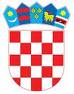 Republika HrvatskaKrapinsko-zagorska županijaOsnovna škola Franje Horvata KišaLobor14.30-15.30  Ispričat ću ti priču: Mateja Botko, Valerija Rogina, učenici sudionici likovno-literarnog natječaja ˝Moja prva knjiga˝, polaznici predškole i igraonice16.00-17.00  Stripaonica / Izliječi knjigu: Mateja Botko, Valerija Rogina, učenici 1.-4.r.17.30-17.45  Svečano otvaranje: zbor, Marko Fabris, Krešimir Krivdić 17.45-18.10  Franjo Horvat Kiš: Jasna Kokot-Pelko, Snježana Peroš i gosti18.10-18.30  Mali lidranisti: Monika Brčić, Dora Francisca Horvat, učenici 5.-8.r., Snježana Peroš 18.30-19.30  Druženje s književnicima: Darko Raškaj i gosti; Izložba ˝Put od knjige do knjižnice˝ 19.30-21.30  Read and write a horror story / Lies und schreib eine Horrorgeschichte: Valerija Rogina, Barbara Pečarić, Mateja Botko, učenici 5.-8.r. OŠ Franje Horvata Kiša, LoborTrg svete Ane 28, 49253 LoborOIB:  21673601455, MB:  00973432IBAN: HR662360000110540688www.os-fhorvata-kisa-lobor.skole.hrRavnateljstvo: tel/fax 049/ 430 020, mob 091/ 2777729kresimir.krivdic@skole.hrTajništvo/računovodstvo: tel 049/ 501 200,ured@os-fhorvata-kisa-lobor.skole.hr  (os-lobor-001@skole.t-com.hr)179 godina školstvaα 100 godina pošte®u Loboru!∞